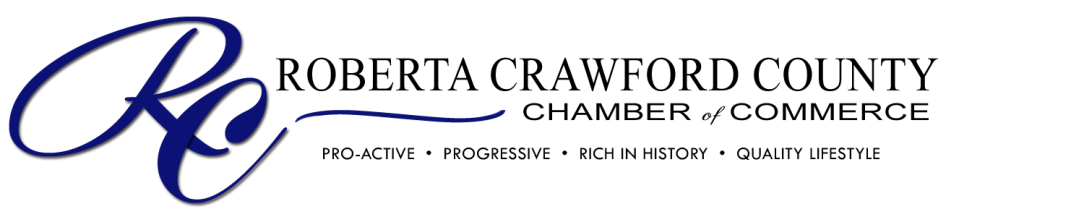 Youth of the Year Award NominationAny one is invited to submit a nomination.Nominations must be on this form; use only the space providedNominee must live or go to school in Crawford County and must have been in school(this includes home schooled residents of the Crawford County) during the previous calendar year___________________________________Award is based on activities during the prior calendar year.______________________________________________________________________________________________________________________________________________________________________ _____________________________________________________________________________________Nominee's Name___________________________________________________________Age School__________Academic____________________________________________________________________________ Achievement______________________________________________________________________________________________________________________________________________________________School Leadership________________________________________________________________________________________________________________________________________________________________Service to school______________________________________________________________________________________________________________________________________________________________________________________________________________________________________________________________________________________________________________________________________________Community (including church) Achievements____________________________________________________________________________________________________________________________________________________________Community (including church) Leadership______________________________________________________________________________________________________________________________________________________________Community (including church) Service___________________________________________________________________________________________________________________________________________________________________Submitted by_____________________________________________Relationship_________________________________ Telephone:____________________________Nomination cannot be considered without this information